                                                        JTS中华人民共和国行业标准                           JTS  —2022内河航道运行监测技术指南 Technical Guide for Inland Waterway Operation Monitoring（征求意见稿）2022－  －  发布                            2022－  －  实施中华人民共和国交通运输部中华人民共和国行业标准内河航道运行监测技术指南JTS —2022主编单位：长江航道规划设计研究院南京水利科学研究院中交水运规划设计院有限公司交通运输部水运科学研究院参编单位：长江航道局长江航道勘察设计院（武汉）有限公司天津水运工程科学研究院广东省交通运输厅四川省交通勘察设计院有限公司长江三峡通航管理局京杭运河江苏省交通运输厅苏北航务管理处广西西江开发投资集团有限公司长江设计集团有限公司长江航道测量中心批准部门：中华人民共和国交通运输部施行日期：2022年 月 日人民交通出版社股份有限公司2022·北京制 定 说 明本规范是根据《交通运输部办公厅关于下达2022年度新立项水运工程建设标准编制计划的通知》（水运技术函﹝2022﹞697号）要求，长江航道规划设计研究院主持《内河航道运行监测技术指南》的制订工作。《内河航道运行监测技术指南》在总结我国内河航道、通航建筑物、航运枢纽大坝运行经验的基础上，经深入调查研究、广泛征求意见和工程试点验证，结合我国内河航道建设的发展需要编制而成。《内河航道运行监测技术指南》共分7章和1个附录，分别是1总则、2术语、3基本规定、4航道运行监测、5通航建筑物运行监测、6航运枢纽大坝运行监测、7航道运行监测技术体系。本规范的主编单位为长江航道规划设计研究院、南京水利科学研究院、中交水运规划设计院有限公司、交通运输部水运科学研究院，参编单位为XXX。编写人员分工如下：1. 总则： 2. 术语： 3. 基本规定： 4. 航道运行监测：5. 通航建筑物运行监测：6. 航运枢纽大坝运行监测：7. 航道运行监测运行体系：附录A：附录B：附录C：附录D：附录E：附录F：本规范于2022年 月 日通过部审，2022年 月 日发布，自2022年 月 日起施行。本规范由交通运输部水运局负责管理和解释。各单位在执行过程中发现的问题和意见，请及时函告交通运输部水运局（地址：北京市建国门内大街11号，交通运输部水运局技术管理处，邮政编码：100736）和本规范管理组（地址：XXX，长江航道规划设计研究院，邮政编码：XXXXXX），以便再修订时参考。目  次1  总则	12  术语	23  基本规定	34  航道运行监测	54.1 一般规定	54.2 通行状态监测	54.3  运行环境监测	64.4  设施状态监测	95  通航建筑物运行监测	125.1  一般规定	125.2  通行状态监测	125.3  运行环境监测	145.4  船闸设施监测	175.5  升船机设施监测	186  航运枢纽大坝运行监测	226.1 一般规定	226.2 运行环境监测	226.3 水工建筑物监测	256.4 闸门及启闭机监测	286.5 安全设施监测	287  航道运行监测技术体系	307.1 一般规定	307.2 运行监测体系架构	307.3 运行监测服务	327.4 运行监测系统	337.5 数据交互应用	35附录A  航道运行状态等级评估表	38附录B  航道运行综合评估报告编制大纲	39附录C  航道运行监测数据交换目录	40附录D  通航建筑物运行监测数据交换目录	42附录E  航运枢纽大坝运行监测数据交换目录	47附录F  本标准用词说明	51引用标准名录	52附加说明	53条文说明	541  总    则1.0.1 为指导和规范内河航道、通航建筑物和航运枢纽大坝运行监测工作，制定本指南。1.0.2 本指南适用于内河III级及以上高等级航道、通航建筑物和航运枢纽大坝的运行监测，其他航道、通航建筑物和航运枢纽大坝运行监测可参照执行。1.0.3 内河航道运行监测除应符合本指南的规定外，尚应符合国家现行有关标准的规定。2  术    语2.0.1 运行养护单位 Operation and Maintenance Unit负责内河航道、通航建筑物和航运枢纽大坝运行、监测、维护、保养的单位。2.0.2 运行监测 Operation Monitoring依托信息技术、设备与系统，对内河航道、通航建筑物和航运枢纽大坝通行、环境、设施等正常状态或异常事件进行监测、预警和评估的活动。2.0.3 通行状态监测Traffic Status Monitoring对内河航道、通航建筑物的船舶通行、停泊等过程及状态开展的监测。2.0.4 环境状态监测 Environmental Status Monitoring对可能影响内河航道、通航建筑物和航运枢纽大坝运行的外部环境因素开展的监测。2.0.5 设施状态监测 Facility Status Monitoring对内河航道、通航建筑物和航运枢纽大坝设施、设备等技术状态开展的监测。2.0.6运行监测系统 Operation Monitoring System对内河航道、通航建筑物和航运枢纽大坝运行监测进行网络化管理的信息系统。3  基 本 规 定3.0.1 运行监测应按照航道、通航建筑物、航运枢纽大坝分类进行，按部、省或派出机构、运行养护单位分级管理。3.0.2 航道、通航建筑物和航运枢纽大坝运行状态划分为四个等级，分别以绿色、黄色、橙色、红色表示。3.0.3 运行状态等级应根据评估确定，评估工作由运行养护单位组织开展。3.0.4 通行状态、环境状态发生变化时应按照变化情况及时开展评估，设施、设备状态评估按现行相关标准和技术规定执行，并应根据评估结果动态调整状态等级。3.0.5 运行监测数据应考虑采集条件，分为实时监测和周期性监测，频次应满足运行监测要求。3.0.5.1 具备自动化采集条件的，应开展实时监测。3.0.5.2 不具备自动化采集条件的，应开展周期性监测。3.0.6 运行监测数据应符合下列规定。3.0.6.1 充分利用已有数据资源，数据来源应稳定可靠，符合本指南及相关检测、测量、观测技术要求。3.0.6.2 监测数据空间基准应采用2000国家大地坐标系统和1985国家高程基准。3.0.6.3 监测数据时间基准应采用北京时制。3.0.6.4 监测数据格式应按照现行国家有关标准执行。3.0.7 运行状态等级响应应符合下列要求：（1）运行状态等级为绿色和黄色时，运行养护单位按现行有关标准和相关规定开展监测与处置；（2）运行状态等级为橙色时，省级交通运输主管部门或部派出机构指导、协调辖区运行养护单位开展监测与处置；（3）运行状态等级为红色时，交通运输部指导、协调省级交通运输主管部门或部派出机构组织开展监测与处置。4  航道运行监测4.1 一般规定4.1.1 航道运行监测内容应包括通行状态监测、运行环境监测和设施设备状态监测。4.1.2 航道运行状态等级评估应以航段为基本单元，航段划分应符合下列规定：（1）对于已形成统一成熟航段划分的河段，按原方式划分；（2）对于未形成统一成熟航段划分的河段，以重点过河、拦河建筑物或典型节点为标志进行划分，长度不超过100公里。4.1.3 航道运行状态等级划分应满足表4.1.3要求。表4.1.3   航道运行状态等级划分表注：航道运行状态等级按同级别中监测内容的最不利状态确定。4.1.4 航道运行状态等级评估应形成评估表，必要时编制评估报告。评估表和评估报告宜分别按照附录A、附录B编写。4.1.5 不同状态等级的航道运行监测应按下列规定开展。（1）运行状态为绿色状态等级时，按现行养护规范和规定要求开展监测；（2）运行状态为黄色、橙色、红色状态等级时，根据评估表或评估报告确定的要求开展监测。4.2 通行状态监测4.2.1 运行管理部门应及时关注辖区航段通行状态。当通行状态发生变化时，应及时开展监测工作。4.2.2 航道通行状态监测指标应满足表4.2.2的要求。表4.2.2  航道通行状态监测指标表4.2.3 航道通行状态等级划分应符合表4.2.3规定。表 4.2.3  航道通行状态等级划分表4.2.4 航道通行状态监测数据来源应包括下列内容：（1）海事部门发布的船舶交通信息；（2）交通信息监测设备采集的实时监测图像、视频和数据。4.2.5 航道通行监测应为实时监测，可采用人工监测、在线数据信息监测和视频监测。4.2.6 突发碍航事件监测应符合下列规定。4.2.6.1 监测数据来源应包括县级以上地方人民政府、交通运输主管部门、海事管理机构，以及航运企业、相关船舶等统计信息和现场信息。4.2.6.2 突发事件监测应包括下列内容：（1）发生时间、位置、基本情况等；（2）航段基本情况、事件对航道的影响及应对措施。4.3  运行环境监测4.3.1 运行管理部门应及时关注辖区航段运行环境状态。当环境状态发生变化时，应及时开展监测工作。4.3.2 环境状态监测指标应满足表4.3.2的要求。表4.3.2  运行环境监测指标表4.3.3 环境状态等级划分应符合表4.3.3的规定。表4.3.3  环境状态等级划分表4.3.4 航道运行水文监测应按《水运工程水文观测规范》（JTS132-2015）和《水文测量规范》（SL 58-2014）规定执行。4.3.5 气象环境监测应符合下列规定。 4.3.5.1 监测数据来源应包括当地县级及以上气象等部门发布的预警预报，以及上级或相邻航道、海事管理机构的信息通报。4.3.5.2 获取的数据内容宜包括能见度、降水、风速、气温、结冰、积雪情况等。4.3.6 地质灾害监测应符合下列规定。4.3.6.1 监测数据来源应包含国土资源部门、应急管理部门、环境保护部门的地质灾情险情快报、通报、年报和报告等，以及其他行业主管部门地质灾害通报。4.3.6.2 获取的数据应包括发生时间、位置、地质灾害规模级别，以及涉航范围和持续时长及对航道条件的影响情况。4.3.7 涉航施工作业监测应符合下列规定。4.3.7.1 监测数据来源应包括航道、海事等管理部门发布的施工、封航信息，以及施工作业部门发布的提示信息。4.3.7.2 获取的数据应包括位置、水流条件、船舶交通流特征、水动力条件、水环境、大气环境和声环境，以及作业涉航范围、持续时长和航道水位、地形、流速等变化情况。4.3.8 水上服务区监测应符合下列规定。4.3.8.1 监测数据来源应包括人工监测、在线数据信息监测和视频监测等。4.3.8.2 获取的数据应包括停靠船舶数量、停靠时间、供给保障能力等。4.4  设施状态监测4.4.1 设施状态监测指标应符合表4.4.1的规定。表4.4.1  设施状态监测指标表4.4.2 设施状态等级划分应符合表4.4.2的规定。表 4.4.2  设施状态等级划分表4.4.3航道尺度监测应符合下列规定。4.4.3.1 监测数据来源应包括航道管理、运行和维护部门发布的航道尺度信息；根据实测水文、地形核查的航道尺度；通过航标、船舶终端等获取的航道尺度数据。4.4.3.2 监测基础指标应包括航道水深、航宽和弯曲半径等，根据航段条件还应开展下列监测内容：（1）急流和险滩航段监测水位、比降、流量、流速、流向、流态等指标；潮汐航段监测潮位、周期等指标；桥区航段监测桥孔宽度、桥梁净空尺度等指标；（2）实行分月维护水深的航段，监测中洪水时期时航道水深、航宽和弯曲半径。4.4.3.3 监测方法宜包括核查、水文监测、地形监测等。具体现场监测可采用声学、光学、机械等设备和人工探摸等方法。4.4.3.4 监测综合指标应为航道维护水深年保证率，应按式（4.4.3.4-1）计算。其中山区、丘陵的石质和卵石河段航道在水位低于设计最低通航水位时，式（4.4.3.4-1）中计算D所采用的航道水深应按换算水深计算，换算水深可按式（4.4.3.4-2）计算。               （4.4.3.4-1）                 （4.4.3.4-2）式中：P——航道维护水深年保证率；T——全年日历天减去因不可抗力而被迫停航的天数（d）；D——可通航期内航道水深不满足航道维护水深的天数（d）；——换算水深（m）；——实际水深（m）；——实际水深对应的水位（m）。4.4.3.5 天然径流航道维护水深年保证率的预警值应大于95%，无备淤潮汐航道维护水深年保证率的预警值应大于90%，有备淤潮汐航道维护水深年保证率的预警值应大于98%。4.4.4 助航设施状态监测应符合下列规定。4.4.4.1 监测内容应按照《内河航标技术规范》（JTS/T 181-1-2020)、《自动识别系统（AIS）航标应用导则》(JT∕T 1193)、《内河电子航道图技术规范》（JTS 195-3-2019）执行。4.4.4.2 监测方法应包括航标遥测遥控、远程视频监控、AIS系统等，并应按照《航标遥测遥控系统技术规范》(JT∕T 788)、《内河航标技术规范》（JTS/T181）和《水运视频监控系统建设技术规范》（JTS/T160）执行。4.4.4.3 航道助航设施状态监测综合指标应为航标正常率，应按式（4.4.4.5）计算：P=                （4.4.4.5）式中：P—航标正常率；M—统计周期内航道养护总座天数；N—统计周期内航道失常总座天数。4.4.4.4 航标正常率的预警值应不小99%。        4.4.5 航道整治建筑物运行监测应符合下列规定。4.4.5.1 监测内容、方法应按照《航道养护技术规范》(JTS/T 320) 和《水运工程水工建筑物原型观测技术规范》（JTS 235）执行。4.4.5.2 监测综合指标主要为整治建筑物正常率，宜按式（4.4.5.2）计算。P=               （4.4.5.2）式中：P—航道整治建筑物正常率；M1—技术状况为一类的航道整治建筑物数量；M2—技术状况为二类的航道整治建筑物数量；M—纳入技术状况评价航道整治建筑物总数量。4.4.5.3 监测预警值应根据航段建筑物维护特点，由该航段航道管理部门综合确定。5  通航建筑物运行监测5.1  一般规定5.1.1 通航建筑物运行监测内容应包括通行状态监测、运行环境监测、船闸设施监测和升船机设施监测。5.1.2 通航建筑物运行监测指标应根据工程设计资料和实际运行条件确定监测预警值，监测预警值确定应满足下列要求：（1）满足现行标准和设计文件的要求，采用设计容许值的70%；（2）开展必要的辅助计算分析确定；（3）在运行监测过程中根据长期的监测数据动态调整。5.1.3 通航建筑物运行状态等级划分应符合表5.1.3规定。表5.1.3  通航建筑物运行状态等级划分表5.1.4 通航建筑物运行状态等级应按表5.1.3中通行状态、运行环境和设施状态的最低等级确定。5.2  通行状态监测5.2.1 通航建筑物通行状态监测项目及指标应符合表5.2.1规定。表5.2.1  通行状态监测项目及指标5.2.2 通航建筑物通行状态监测方法应符合下列规定。5.2.2.1 交通流基础指标宜采用自动化监测。5.2.2.2 货运量基础信息应通过船舶过闸（机）申报信息获取。5.2.2.3 待闸锚地服务状态基础指标宜采用自动化监测。5.2.2.4 通航建筑物设施服务状态基础指标信息宜通过运行监控系统获取。5.2.2.5 应急设备服务状态基础指标信息宜通过监控设备获取或专门管理人员上报。5.2.3 通航建筑物通行状态监测频次应符合下列规定。5.2.3.1 交通流基础指标中待闸（机）船舶数量和过闸（机）时间为实时监测，运行闸（厢）次和通、停航时间应每天汇总统计一次。5.2.3.2 货运量基础指标应为实时监测。5.2.4 通航建筑物通行状态等级划分及评价应符合表5.2.4规定。表5.2.4  通行状态等级划分及评价表5.2.5 通行状态指数按式（5.2.5）计算。                   （5.2.5）其中：—通行状态指数；—待闸船舶总吨位，为第艘待闸船舶吨位，吨；—通航建筑物饱和运行状态时段的最大日均通过量，吨，其中，为年日均通过量、为季度日均通过量，为月日均通过量，为周日均通过量，为设计日通过能力。5.3  运行环境监测5.3.1 通航建筑物运行环境监测项目及指标应符合表5.3.1规定。表5.3.1  运行环境监测项目及指标5.3.2 通航建筑物运行环境监测方法应按《水运工程水文观测规范》（JTS132）执行，并应符合下列规定。5.3.2.1 水位、流量基础指标中上、下游水位和引航道水位应建立专门的运行监测系统进行监测；通航流量宜通过枢纽水情信息系统获取；船闸门槛水深可通过上、下游水位和门槛高程推算；引航道水深可通过引航道底高程和引航道水位推算。5.3.2.2 气象要素基础指标中风速风向监测应包括通航建筑物引航道口门区、闸首、锚地等典型位置。5.3.2.3 气象要素指标中大风（台风）、大雾、暴雨等异常气象监测应按本指南第4章相关规定执行。5.3.2.4 通航建筑物及其引航道和引航道口门区范围内的涉水施工作业宜对施工现场采用可视化监测。5.3.3 通航建筑物运行环境指标监测频次应按本指南第4章相关规定执行，汛期应适当加密测次，遇特大暴雨、强地震等特殊情况时应增加监测频次。5.3.4 通航建筑物环境状态等级划分标准应符合表5.3.4规定。表5.3.4  运行环境等级划分及评价5.3.5 通航建筑物运行环境监测综合指标应为环境影响指数，宜按式（5.3.5）计算。                 (5.3.5)其中：SE —环境影响指数；—能见度特征指数；—风速特征指数；—门槛水深特征指数；—通航流量特征指数。5.3.6 环境影响指数中各特征指数的确定参考以下规定。5.3.6.1 能见度等级划分及特征指数应按表5.3.6.1执行。表5.3.6.1  能见度等级划分及特征指数表5.3.6.2 风速等级划分及特征指数应按表5.3.6.2规定执行。表5.3.6.2  风速等级划分及特征指数表5.3.6.3 船闸门槛水深等级划分及特征指数应按表5.3.6.3执行。考虑到航运发展需求，超设计标准船舶实际吃水不满足本款规定时，必须进行专题论证，制定门槛水深等级划分标准，调整本款中规定的门槛水深分级阈值。表5.3.6.3  门槛水深等级划分及特征指数表注：T为过闸（机）船舶吃水，m。5.3.6.4 在没有进行专题论证的情况下，船闸门槛水深应大于允许通行船舶吃水的1.6倍；船闸门槛水深为允许通行船舶吃水的1.4~1.6倍时启动预警状态，应实时监测船舶进、出闸航行状态；当船闸门槛水深小于船舶实际吃水深度的1.4倍时，船舶应禁止通过船闸。5.3.6.5 通航水位和流量等级划分及特征指数见表5.3.6.5。表5.3.6.5  通航水位和流量等级划分及特征指数表注：表中Qmax为设计最大通航流量，Qmin为允许的最小通航流量。5.4  船闸设施监测5.4.1 船闸设施监测项目及指标应符合表5.4.1规定。表5.4.1  船闸设施监测项目及指标5.4.2 船闸设施监测方法应按以下规定执行。5.4.2.1 水工建筑物监测宜建立专门的安全监测系统，应符合《水运工程水工建筑物检测与评估技术规范》JTS 304的相关规定。5.4.2.2 船闸闸阀门、启闭机、其它设施监测方法应符合《通航建筑物维护技术规范》JTS 320-2的相关规定。5.4.3 船闸设施监测频次应按以下规定执行。5.4.3.1 船闸水工建筑物基础指标监测频次应满足《水运工程水工建筑物检测与评估技术规范》JTS 304的相关规定和要求。5.4.3.2 船闸闸阀门开度、启闭时间和状态宜为实时监测，闸门门头跳动量监测宜为周期性监测。5.4.3.3 船闸闸阀门启闭机基础指标应为实时监测。5.4.3.4 船闸其他设施基础指标应实时监测。5.4.4 船闸设施应根据《通航建筑物维护技术规范》JTS 320-2确定的设备设施技术等级划分为正常、劣化、预警和停用四个状态。5.4.5 水工建筑物基础指标异常时应开展专项检测，重新评定设施状态等级。5.4.6 船闸闸阀门、启闭机和其他设施基础指标异常时应及时排查、修复。5.4.7 船闸水工建筑物基础指标预警值应满足表5.4.7规定。表5.4.7  船闸水工建筑物监控预警值注： H为水工建筑物高度，单位为m；5.4.8 船闸闸阀门启闭机基础指标宜按设计允许值的70%确定预警值。5.5  升船机设施监测5.5.1 升船机设施监测项目及指标应符合表5.5.1规定。表5.5.1  升船机设施监测项目及指标5.5.2 升船机设施监测方法应符合以下规定。5.5.2.1 水工建筑物基础指标监测宜建立专门的安全监测系统，并应符合《水运工程水工建筑物检测与评估技术规范》JTS 304的相关规定。5.5.2.2 升船机承船厢设备、闸首设备、主提升系统设备、安全装置设备及其它设施基础指标监测方法应符合《通航建筑物维护技术规范》JTS 320-2的相关规定。5.5.3 升船机设施监测频次应符合以下规定。5.5.3.1 升船机水工建筑物基础指标监测频次应满足《水运工程水工建筑物检测与评估技术规范》JTS 304的相关规定和要求。5.5.3.2 升船机承船厢设备基础指标应实时监测。5.5.3.3 升船机闸首设备基础指标应实时监测。5.5.3.4 主提升系统设备基础指标可采用数据采集设备进行实时监测，采样时长、采样频率等采样参数设置应满足监测要求。5.5.3.5 安全装置设备基础指标应实时监测。5.5.4 升船机设施应根据《通航建筑物维护技术规范》JTS 320-2确定的设备设施技术等级划分为正常、劣化、预警和停用四个状态。5.5.5 水工建筑物基础指标异常时应开展专项检测，重新评定设施状态等级。5.5.6 升船机承船厢设备、闸首设备、主提升系统设备、安全装置设备和其他设施基础指标异常时应及时排查、修复。5.5.7 升船机水工建筑物基础指标预警值应满足行业规范要求，并应满足表5.5.7规定。表5.5.7  升船机水工建筑物监控预警值注：① H为水工建筑物高度，单位为m；② 塔柱高度小于50m，位移与高度比取小值；大于80m，位移与高度比取大值。5.5.8 升船机承船厢设备基础指标预警值应满足下列要求：（1）船厢上左、上右与下左、下右四个点水平差超过50mm；（2）船厢及船厢门出现漏水；（3）船厢对接过程中水深变化达到设计允许值70%。5.5.9 升船机主提升系统、安全装置等设备的预警值应参照国家特种设备有关规定确定。表5.5.7  升船机水工建筑物监控预警值注：① H为水工建筑物高度，单位为m；② 塔柱高度小于50m，位移与高度比取小值；大于80m，位移与高度比取大值。5.5.8 升船机承船厢设备基础指标预警值应满足下列要求。（1）船厢上左、上右与下左、下右四个点水平差超过50mm；（2）船厢及船厢门出现漏水；（3）船厢对接过程中水深变化达到设计允许值70%。5.5.9 升船机主提升系统、安全装置等设备的预警值应参照国家特种设备有关规定确定。6  航运枢纽大坝运行监测6.1 一般规定6.1.1 航运枢纽大坝运行监测内容应包括运行环境监测和水工建筑物、闸门及启闭机、安全等设施状态监测。6.1.2 航运枢纽大坝运行状态等级应根据表6.1.2的指标进行划分，当按表中的分级指标确定的等级不同时，应以其中的最严重等级作为航运枢纽大坝的等级。表6.1.2  运行状态等级划分表6.1.3 航运枢纽大坝运行监测指标应根据工程设计资料和实际运行条件确定监测预警值，预警值应满足监测对象安全运行要求，并符合下列规定：（1）满足现行标准和设计文件要求；（2）开展必要的辅助计算分析确定；（3）在运行监测过程中根据监测数据进行动态调整。6.2 运行环境监测6.2.1 运行环境监测项目应包括水文、地形、地震等，监测指标分为基础指标和综合指标，指标分类应符合表6.2.1的规定。表6.2.1  运行环境监测指标表6.2.2 运行环境状态等级应根据基础指标对大坝安全、通航效率的影响程度或综合指标来划分，划分标准应符合表6.2.2的规定。表6.2.2  环境状态等级划分表6.2.3监测综合指标应采用环境影响指数，宜按式（6.2.3）计算。              (6.2.3)其中：—环境影响指数；—水文特征指数；—地形特征指数；—地震特征指数。6.2.4环境影响指数中各特征指数的确定应符合下列规定。6.2.4.1水文特征指数应根据枢纽调度规则和基础指标异常对大坝安全、通航效率的影响程度分析确定，当无相关资料时可按表6.2.4.1确定。表6.2.4.1  水文特征指数判别表注：表中Qmax为设计或规范规定的最大通航流量，Qmin为设计或规范规定的最小通航流量。6.2.4.2地形特征指数应根据坝上、坝下地形变化对大坝安全影响程度分析确定，当设计文件无要求时可按表6.2.4.2确定。表6.2.4.2  地形特征指数判别表注：表中Z为现场监测值，Y为预警值，S为设计或规范规定的坝前淤积最大值、坝下冲刷最大值。6.2.4.3地震特征指数应根据地震对大坝安全影响程度分析确定，当设计文件无要求时可按表6.2.4.3确定。表6.2.4.3  地震特征指数判别表注：表中Z为现场监测值，Y为预警值，S为设计或规范规定的地震烈度最大值。6.2.5水文数据应采用航道运行养护单位采集的数据；地形数据应采用航道运行养护单位或涉水施工作业建设单位采集的数据；地震数据应采用当地县级及以上地震局发布的预报数据。6.2.6 基础指标对应数据优先采用实时监测数据，无条件时可采用统计数据；综合指标对应数据宜采用周期性统计数据。6.2.7 监测数据不满足划分运行状态等级要求时，应补充监测获取数据，监测方法应符合国家标准《地面气象观测规范》(GB/T 35221)《水位观测标准》（GBJ 138）和现行行业标准《水运工程测量规范》（JTS131）《水运工程水文观测规范》（JTS132）的有关规定。6.2.8 监测频次应满足设计文件和划分运行状态等级的要求。航运枢纽大坝运行调度规则发生变化时，应按规范要求调整监测频次。遇特大暴雨、强地震等特殊情况和工程出现不安全征兆时，应加密监测。6.3 水工建筑物监测6.3.1  水工建筑物监测项目应包括溢流坝、泄水闸、电站、连接坝段，以及对枢纽安全运行存在影响的边坡等，监测指标分为基础指标和综合指标，指标分类应符合表6.3.1的规定。 表6.3.1  水工建筑物监测指标表6.3.2设施状态等级应根据基础指标对大坝安全的影响程度或综合指标来划分，划分标准应符合表6.3.2的规定。表6.3.2  设施状态等级划分表6.3.3监测综合指标应采用设施状态指数，宜按式（6.3.3）计算。              (6.3.3)其中：—设施状态指数；—混凝土耐久性特征指数；—结构变形特征指数；—结构渗水特征指数。6.3.4设施状态指数中各特征指数的确定应符合下列规定。6.3.4.1混凝土耐久性特征指数应根据设计文件要求或混凝土碳化、裂缝变形对大坝寿命的影响程度分析确定，当无相关资料时可按表6.3.4.1确定。表6.3.4.1  耐久性特征指数判别表注：表中Z为现场监测值，Y为预警值，S为设计限值或规范规定限值。6.3.4.2结构变形特征指数应根据设计文件要求或结构变形量对大坝安全影响程度分析确定，当无相关资料时可按表6.3.4.2确定。表6.3.4.2  结构变形特征指数判别表注：表中Z为现场监测值，Y为预警值，S为设计限值或规范规定限值。6.3.4.3结构渗水特征指数应根据设计文件要求或渗透压力、渗流量对大坝安全影响程度分析确定，当无相关资料时可按表6.3.4.3确定。表6.3.4.3  结构渗水特征指数判别表注：表中Z为现场监测值，Y为预警值，S为设计限值或规范规定限值。6.3.5 监测数据应采用航道运行养护单位采集的数据。6.3.6 基础指标对应数据优先采用实时监测数据，无条件时可采用统计数据；综合指标对应数据宜采用周期性统计数据。6.3.7 监测数据不满足划分运行状态等级的要求时，应补充监测获取数据，监测方法应符合现行行业标准《水运工程水工建筑物原型观测技术规范》（JTS 235）和《水运工程测量规范》（JTS131）的有关规定。6.3.8 监测频次应满足设计文件和划分运行状态等级的要求，并应符合现行行业标准《航运枢纽安全检测与评估技术规范》（JTS304）和《水运工程水工建筑物原型观测技术规范》（JTS 235）的有关规定。6.4 闸门及启闭机监测6.4.1 闸门及启闭机监测项目及指标应符合表6.4.1的规定。表6.4.1闸门及启闭机监测项目及指标表6.4.2 闸门及启闭机监测方法应符合《通航建筑物维护技术规范》JTS 320-2的相关规定。6.4.3 闸门及启闭机监测频次应按以下规定执行。6.4.3.1 闸门开度、启闭时间和应力宜为实时监测，闸门变形监测可为周期性监测。6.4.3.2 启闭机基础指标应为实时监测。6.4.4 闸门及启闭机应根据《通航建筑物维护技术规范》JTS 320-2确定的设备技术等级划分为正常、劣化、预警和停用四个状态。6.4.5 闸门及启闭机基础指标异常时应及时排查、修复。6.4.6 闸门及启闭机基础指标宜按设计允许值的70%确定预警值。6.5 安全设施监测6.5.1 安全设施监测项目应包括电气设备、消防设施、封闭设施、应急设备与物资等，监测指标分类应符合表6.5.1的规定。 表6.5.1安全设施监测指标表6.5.2 其他设施状态等级划分应符合表6.5.2的规定。表6.5.2  设施状态等级划分表6.5.3 监测数据应采用航运枢纽运行养护单位采集的数据。6.5.4 监测指标对应数据优先采用实时监测数据，无条件时可采用日常巡查统计数据。6.5.5 安全设施监测频次应符合下列规定：（1）电气设备与封闭设施为实时监测。（2）消防设施与应急抢险救援设备分别建立台账，明确存放地点、保管人和联系方式，核查频次应满足设计和规范要求。6.5.6 在可能的战争威胁或突发的军事冲突之前，对重要的航运枢纽大坝可提前采取降低库水位或放空水库等备战反恐管理措施，并加强安全保卫工作。7  航道运行监测技术体系7.1 一般规定7.1.1 航道运行监测技术体系应包括运行监测体系架构、运行监测服务、运行监测系统、数据交互应用。7.1.2 航道运行监测技术体系应适用于新建航道运行监测系统和需联网的已建系统。7.1.3 航道运行监测技术体系应遵循“分级监测、分层管控、联网运行、标准统一”的原则。7.1.4 航道运行监测系统应为各级航道主管部门提供航道联网运行监控和应急处置决策等管理功能和应用服务。7.1.5 航道运行监测系统数据交互应遵循“分级采集、逐层汇聚、按需交换、安全应用”原则。7.2 运行监测体系架构7.2.1 各级运行监测组织监测范围和监测职能应符合图7.2.1规定。并按监测状态等级的管理要求进行数据汇集。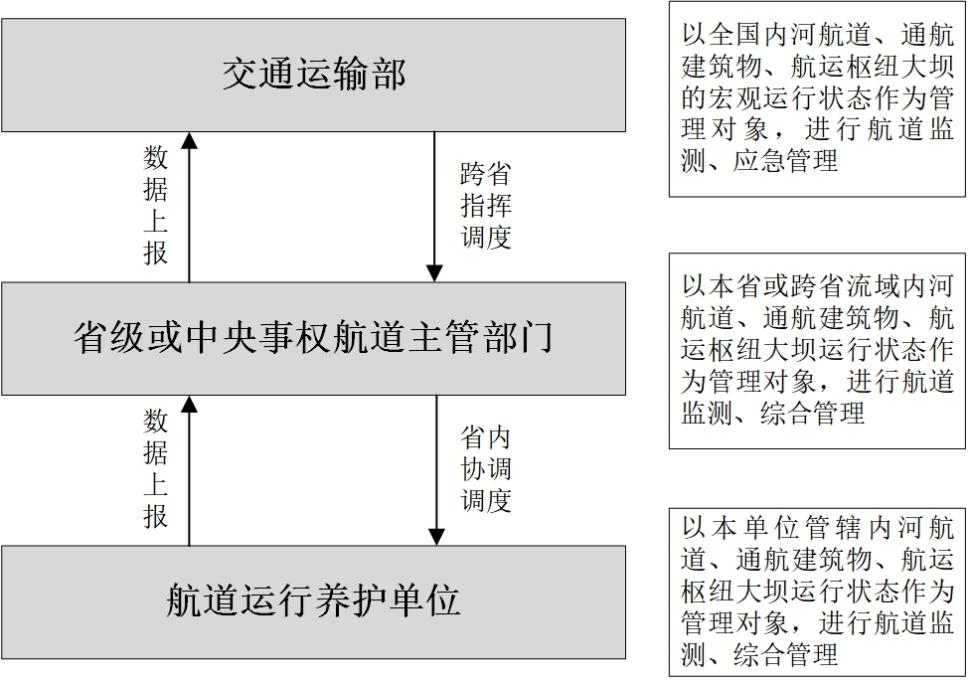 图7.2.1 三级运行监测职能7.2.2运行监测系统应遵循现行交通运输信息标准及数据规范。7.3 运行监测服务7.3.1运行监测系统服务目录包括但不限于表7.3.1所列内容。表7.3.1 运行监测服务目录7.3.3 各级系统开展监测服务应符合下列规定。7.3.3.1 运行养护单位的运行监测系统应开展本辖区范围航道运行监测、状态评估、视频监控等运行监测服务。7.3.3.2 省级交通运输主管部门或部派出机构的运行监测系统应开展所辖区域内航道信息管理查询、运行监测、状态评估、音视频监控互联、应急调度指挥等运行监测服务7.3.3.3 交通运输部的运行监测系统应开展全国范围航道信息查询、运行监测、状态评估、音视频监控互联、应急调度指挥等运行监测服务。7.3.4 各级运行监测系统的建设和管理应符合下列规定。7.3.4.1 运行养护单位负责本辖区航道监测点外场设施及相关支撑系统的建设、运行和管理工作，并接入省级交通运输主管部门或部派出机构运行监测系统。7.3.4.2 省级交通运输主管部门或部派出机构负责所辖区域内航道运行监测系统的建设、运行和管理工作，并接入全国航道运行监测系统。7.3.4.3 交通运输部负责指导全国航道运行监测系统的建设、运行和管理工作。7.3.5 各级运行监测服务应有效衔接、畅通对接，建立逐级汇集、分层应用的航道运行监测服务机制。7.3.6 运行监测服务信息应真实、准确、可靠，服务质量应满足航道运行状态评估所需时效、精度要求。7.4 运行监测系统7.4.1 各级管理部门应建立运行监测系统或具有运行监测功能的信息系统，满足运行监测数据采集、交换、应用。7.4.2 各级管理部门的运行监测系统应遵循“分级监测、逐层交换、分步应用、数据规范”的原则，并按网络安全、数据安全和应用安全的相关规范标准要求建设。7.4.3 全国运行监测数据交换系统按交通运输部、省级交通运输主管部门或部派出机构、运行养护单位三级建设。7.4.4 各级运行监测系统应具备航道感知、状态评估、数据共享交换功能。7.4.5 运行监测系统应包含航道感知子系统、航道运行状态评估子系统、数据共享交换子系统，并符合下列规定。7.4.5.1 航道感知子系统应具备对航道通行状态、运行环境和设施状态等数据采集、传输、处理能力。7.4.5.2 航道状态评估子系统应具备实时和周期性航道运行状态评估功能，并建立符合本级运行监测特点的航道运行状态评估指标体系。7.4.5.3 数据共享交换子系统应具备海事、气象等跨部门数据共享和省-部跨层级数据交换能力。7.4.6 运行监测系统技术架构应包括感知层、数据传输层、数据资源层、应用支撑层、监测应用层五个部分，并满足下列规定。7.4.6.1 感知基础设施建设应满足现行行业标准。视频监控系统应符合现行行业标准《水运视频监控系统建设技术规范》（JTS/T 160—2021）相关要求。7.4.6.2 物联与互联网络应满足感知基础设施与数据中心、系统平台间的数据传输，应采用安全、稳定、可靠的通信链路。7.4.6.3 数据中心应建立运行监测数据资源注册与目录管理机制，具备数据交换、数据质检、数据存储、数据备份与恢复等功能。7.4.7 各级运行监测系统应建立统一数据架构，数据规范应符合现行交通运输数据标准。7.4.8 运行监测系统原始数据和评估数据实施分级管理、分类存储，各级运行监测管理部门应完善本级系统数据采集、存储、质量和安全等全生命周期数据治理体系。7.5 数据交互应用7.5.1 监测要素数据交换宜按照表7.5.1要求，按时进行数据上传及更新。表7.5.1 数据更新频率7.5.1.1 运行养护管理单位应对所属辖区内前端感知终端进行定期巡检维护，确保数据采集传输稳定可靠。7.5.1.2省级交通运输主管部门或部派出机构宜与气象环境部门协商获取相关数据接口。7.5.1.3采集终端采集与接入的监测点数据应直接入库存储或对接应用。移动监测终端及设施应实时接入。7.5.2省级交通运输主管部门或部派出机构应建立本级航道运行监测数据交换子系统，并接入全国航道运行监测数据交换平台。7.5.2.1 运行监测系统数据交换应符合《内河航道信息交换标准》（JTS/T 184—2021）要求。7.5.2.2 运行监测系统数据资源目录应符合《交通运输信息资源目录体系》（JT∕T 747）要求。7.5.2.3 运行监测系统数据中心应满足图7.5.2.3统一框架。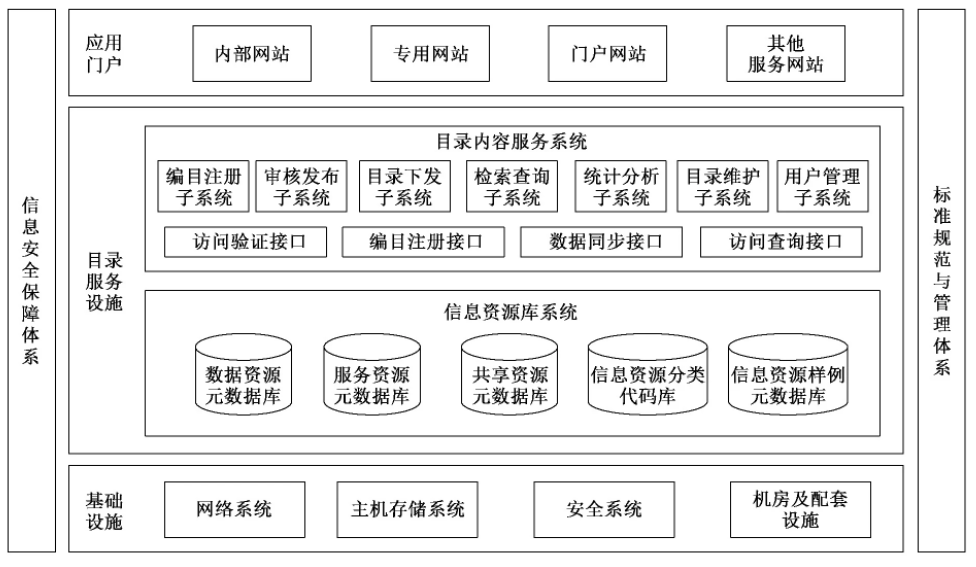 图7.5.2.3 数据交换框架7.5.3 部省两级系统数据交换宜采用接口服务方式，通信接口宜采用Web Service、RPC、中间库、FTP、HTTP、HTTPS 等形式，数据接口宜采用 Socket、RPC、API 等形式。7.5.4 各级数据交换应按照传输内容采用适用的传输数据协议格式，业务数据宜采用JSON、XML、PROTOBUF、YAML、Stream 等数据协议格式，空间数据可采用 GML、GeoJSON、文件等格式。7.5.5 部省两级航道运行监测系统之间的业务数据交换链路宜采用已建交通专网或租用VPN方式。7.5.6 数据备份应符合现行国家标准《信息技术备份存储备份技术应用要求》（GB/T 36092）的有关规定，数据恢复应符合现行国家标准《信息安全技术信息系统灾难恢复规范》（GB/T 20988）的有关规定。7.5.7 数据交换目录应包括通行状态、环境状态、设施设备状态数据以及状态等级评估数据，核心元数据应符合现行行业标准《交通运输信息资源目录体系 第3部分：核心元数据》（JT∕T 747.3）规定的数据项。7.5.8 运行监测系统应建立监测数据资源目录注册机制。系统之间数据交换目录见附录C、附录D、附录E。7.5.9 运行监测系统应具备半结构化和结构化形态数据处理、存储、服务能力，积极采用大数据分析、机器学习、AI等先进技术进行辅助决策应用。附录A  航道运行状态等级评估表A.0.1 航道运行养护单位应按表A.0.1要求，对航道运行等级进行汇总。表A.0.1 内河航道运行等级评估表附录B  航道运行综合评估报告编制大纲B.0.1 航道运行养护单位应按编制大纲要求，对内河航道运行监测进行评估。附录C  航道运行监测数据交换目录附录D  通航建筑物运行监测数据交换目录附录E  航运枢纽大坝运行监测数据交换目录附录F  本标准用词说明为便于在执行本标准条文时区别对待，对要求严格程度的用词说明如下：（1）表示很严格，非这样做不可的，正面词采用“必须”，反面词采用“严禁”；（2）表示严格，在正常情况下均应这样做的，正面词采用“应”，反面词采用“不应”或“不得”；（3）表示允许稍有选择，在条件许可时首先应这样做的，正面词采用“宜”，反面词采用“不宜”；（4）表示允许选择，在一定条件下可以这样做的采用“可”。引用标准名录1.《航道养护技术规范》(JTS/T 320-2021)2.《水运工程水文观测规范》（JTS132-2015）3.《水文测量规范》（SL 58-2014）4.《内河航标技术规范》（JTS/T 181-1-2020)5.《自动识别系统（AIS）航标应用导则》(JT∕T 1193-2018)6.《内河电子航道图技术规范》（JTS 195-3-2019）7.《航标遥测遥控系统技术规范》(JT∕T 788-2010)8.《水运视频监控系统建设技术规范》（JTS/T160-2021）附加说明明确本标准的主编单位、参编单位、主要起草人员、主要审查人员、总校人员和管理组人员名单。中华人民共和国行业标准内河航道运行监测技术指南JTS —2022条文说明目  次1  总    则	563  基 本 规 定	574  航道运行监测	584.2 通行状态监测	585  通航建筑物运行监测	595.1 一般规定	595.2 通行状态监测	595.3 运行环境监测	595.4 船闸设施监测	595.5 升船机设施监测	606 航运枢纽大坝运行监测	616.6  应急设备监测	611  总    则1.0.1 本指南针对内河航道、通航建筑物和航运枢纽大坝试运营和正式运营期的监测技术要求进行规定。3  基 本 规 定3.0.1 省级或中央事权航道主管部门主要包括各省航道主管部门及长江、珠江、黑龙江、江淮干线，京杭运河，浙赣粤水运通道、汉湘桂水运通道等航道主管部门。航道运行养护单位主要包括各省航道主管部门及长江、珠江干线等航道主管部门下属的各航道运行养护单位。4  航道运行监测4.2 通行状态监测4.2.2 本指南所指的突发事件类别按《水路交通突发事件应急预案》（交水发〔2009〕3号）规定执行。5  通航建筑物运行监测5.1 一般规定5.1.3 表5.1.3中通行状态、运行环境和设施状态等级按5.2.4条、5.3.4条、5.4.4条和5.5.4条确定。5.1.4 通航建筑物运行状态等级需根据通行状态、运行环境和设施状态三大技术指标取综合确定，分别表示船舶通行情况、环境条件和通航设施性能的影响，最低等级决定通航建筑物运行状态等级。5.2 通行状态监测5.2.4 表5.2.4中通行状态指数阈值为根据长江、西江干线代表性通航建筑物交通流状态和货运情况制定的参考值，不同通航建筑物宜结合具体情况酌情调整。5.2.5 通航建筑物饱和运行状态指在保证安全运行前提下，通航建筑物实际通过能力达到其设计值的状态。5.3 运行环境监测5.3.6.1 表5.3.6.1中能见度指标阈值参考长江和西江船舶上行、下行通过通航建筑物的能见度标准制定，其他水系河流能见度等级划分及特征指数可参照表5.3.6.1执行。5.4 船闸设施监测5.4.4 船闸设施的技术状态涉及内容较多，目前一般定期对船闸设备设施的技术状态进行专项评估确定，本指南在此评级基础上，选择了几类典型参数对设备设施性能进行监测。5.4.5船闸水工建筑物主要通过对位移、沉降、渗压三个关键基础指标进行监测，出现异常时需开展专项检测，重新评定设施状态等级。5.4.6 船闸阀门、启闭机和其他设施基础指标异常，一般通过及时排查、修复，即可解决，不能及时彻底解决的宜尽快安排专项检查进行修复。5.5 升船机设施监测5.5.4 升船机设施的技术状态涉及内容较多，目前一般定期对升船机设备设施的技术状态进行专项评估确定，本指南在此评级基础上，选择了几类典型参数对升船机设备设施性能进行监测。5.5.5升船机水工建筑物主要通过对位移、沉降、渗压、强振动四个关键基础指标进行监测，出现异常时需开展专项检测，重新评定设施状态等级。5.5.6 升船机承船厢设备、闸首设备、主提升系统设备、安全装置设备和其他设施基础指标异常，一般通过及时排查、修复，即可解决，不能及时彻底解决的宜尽快安排专项检查进行修复。6 航运枢纽大坝运行监测6.6  应急设备监测6.6.3  应急预案一旦启动，对应急抢险救援物资的需求量可能很大。在抢险与救援过程中，由应急、水利和交通部门根据需要调拨应急保障资源或临时采购，必要时征用社会资源。状态等级通行及环境状态设施设备状态绿色通畅正常黄色通而不畅异常不影响通航橙色拥堵异常导致拥堵红色断航异常导致断航项目基础指标交通流船舶交通流量、船行速度、密度等船舶积压状况船型、积压船舶数量、船舶积压时间等状态判别指标畅通正常通而不畅持续禁航或断航时长小于等于12小时，或持续限航时长小于等于72小时通而不畅一般突发事件拥堵持续禁航或断航时长大于12小时且小于等于24小时，或持续限航时长大于72小时拥堵较大突发事件断航持续禁航或断航时长大于24小时断航重大突发事件项目基础指标水文流量、水位、流速极值、流速分布等气象能见度、降水、风速、气温、结冰、积雪等情况地质灾害发生时间、位置、地质灾害规模级别、涉航范围、持续时长涉航施工作业位置、涉航范围、持续时长、航道影响程度水上服务区停靠船舶数量、停靠时间、供给保障状态判别指标畅通正常通而不畅持续禁航或断航时长小于等于12小时，或持续限航时长小于等于72小时拥堵持续禁航或断航时长大于12小时且小于等于24小时，或持续限航时长大于72小时断航持续禁航或断航时长大于24小时项目基础指标综合指标航道尺度维护与现行航道的航深、航宽和弯曲半径航道维护水深年保证率助航设施助航设施类别、数量、工作状况航标正常率整治建筑物数量、技术状况、等级等航道整治建筑物功能发挥正常率状态判别指标正常正常异常不影响通航持续禁航或断航时长小于等于12小时，或持续限航时长小于等于72小时异常导致拥堵持续禁航或断航时长大于12小时且小于等于24小时，或持续限航时长大于72小时异常导致断航持续禁航或断航时长大于24小时状态等级颜色通行状态运行环境设施状态I绿通畅优正常II黄缓行良劣化III橙一般拥堵中预警IV红严重拥堵差停用项目基础指标综合指标交通流待闸（机）船舶数量，过闸（机）时间，运行闸（厢）次，通、停航时间待闸（机）时间通行状态指数货运量船舶类型，货物种类，载重吨（载客数），船舶吃水，平面尺度通行状态指数待闸锚地船舶数量、船舶密度通行状态指数应急设备功能是否正常通行状态指数通行状态通行状态指数通畅0≤SN≤1缓行1<SN≤3一般拥堵3<SN≤10严重拥堵SN＞10项目基础指标综合指标水位、流量上下游水位，通航流量，门槛水深，引航道水深环境影响指数气象要素风速，风向，能见度，异常气象环境影响指数涉水施工作业位置，作业范围，持续时长环境影响指数环境状态环境影响指数优各项监测指标正常，环境影响指数SE =1，环境因素对通航建筑物运行几乎无影响。良非关键性监测指标异常，环境影响指数SE =0.75，或者个别关键指标异常，但异常程度对通航建筑物畅通和安全影响较小，需重点监测以及现场处置。中关键性监测指标异常，环境影响指数SE =0.5，影响通航建筑物畅通和安全，需要尽快协调处置。差关键性监测指标异常，环境影响指数SE =0，影响通航安全，需要立即停航和协调处置。能见度长江<500m[500m，1000m)≥1000m能见度西江<250m[250m，500m)≥500m特征指数CVIS特征指数CVIS00.51风速＞6级≤6级特征指数CW01门槛水深<1.4T[1.4T，1.5T)[1.5T，1.6T)≥1.6T特征指数CH00.50.751流量Q > Qmax 或Q < QminQmin <Q < Qmax特征指数CQ01项目项目基础指标综合指标水工建筑物闸首位移、沉降、渗压技术状态等级水工建筑物闸室（闸墙）位移、沉降、渗压技术状态等级水工建筑物引航道及靠船建筑物位移、沉降、渗压技术状态等级水工建筑物对船闸运行存在影响的边坡位移、沉降、渗压技术状态等级闸、阀门工作闸门开度、启闭时间技术状态等级闸、阀门输水阀门开度、启闭时间技术状态等级启闭机工作闸门启闭系统启闭机行程、油缸压力技术状态等级启闭机输水阀门启闭系统启闭机行程、油缸压力技术状态等级其他设施系船设施功能是否正常技术状态等级其他设施防撞设施功能是否正常技术状态等级其他设施通航信号设施功能是否正常技术状态等级序号监测指标监测指标船闸船闸船闸其他辅助设施其他辅助设施序号监测指标监测指标闸首闸首闸室导航建筑物靠船建筑物1水平位移速率（mm/d）222221水平位移累计值（mm）55510102竖向位移速率（mm/d）555552竖向位移累计值（mm）10101020203倾斜速率0.0002H/d0.0002H/d0.0002H/d0.0002H/d0.0002H/d3倾斜累计值5 H /10005 H /10005 H /1000 H /100 H /100项目项目基础指标综合指标水工建筑物闸首位移、沉降、渗压、强震动技术状态等级水工建筑物承重结构位移、沉降、渗压、强震动技术状态等级水工建筑物承船厢室位移、沉降、渗压、强震动技术状态等级水工建筑物引航道位移、沉降、渗压、强震动技术状态等级水工建筑物对升船机运行存在影响的边坡位移、沉降、渗压、强震动技术状态等级承船厢设备承船厢承船厢姿态、位置/行程、厢内水深技术状态等级承船厢设备对接密封机构行程、同步性、油缸压力技术状态等级承船厢设备防撞装置行程、状态技术状态等级承船厢设备船厢门开度、启闭时间技术状态等级闸首设备上闸首工作门挡水位置、启闭时间、启闭机运行状态技术状态等级闸首设备下闸首工作门挡水位置、启闭时间、启闭机运行状态技术状态等级主提升系统设备机械同步轴同步轴扭矩技术状态等级主提升系统设备驱动系统主提升机力矩、功率、转速技术状态等级主提升系统设备制动系统上闸、松闸状态技术状态等级安全装置设备对接锁定机构同步性、锁定状态技术状态等级安全装置设备安全锁定机构同步性、锁定状态技术状态等级其他设施系船设施功能是否正常技术状态等级其他设施通航信号设施功能是否正常技术状态等级序号监测项目监测项目升船机塔柱其他辅助设施其他辅助设施序号监测项目监测项目升船机塔柱导航建筑物靠船建筑物1水平位移速率（mm/d）位移与高度比为1/1500～1/2000221水平位移累计值（mm）位移与高度比为1/1500～1/200010102竖向位移速率（mm/d）位移与高度比为1/1500～1/2000552竖向位移累计值（mm）位移与高度比为1/1500～1/200020203倾斜速率位移与高度比为1/1500～1/20000.0002H/d0.0002H/d3倾斜累计值位移与高度比为1/1500～1/2000 H /100 H /100序号监测项目监测项目升船机塔柱其他辅助设施其他辅助设施序号监测项目监测项目升船机塔柱导航建筑物靠船建筑物1水平位移速率（mm/d）位移与高度比为1/1500～1/2000221水平位移累计值（mm）位移与高度比为1/1500～1/200010102竖向位移速率（mm/d）位移与高度比为1/1500～1/2000552竖向位移累计值（mm）位移与高度比为1/1500～1/200020203倾斜速率位移与高度比为1/1500～1/20000.0002H/d0.0002H/d3倾斜累计值位移与高度比为1/1500～1/2000 H /100 H /100状态等级运行环境设施状态绿色优正常黄色良劣化橙色中预警红色差停用项目基础指标综合指标水文入库流量、下泄流量环境影响指数地形坝前淤积、坝下冲刷涉水施工作业造成的坝前堆高或坝下地形降低环境影响指数地震震级与位置环境影响指数状态等级判别指标绿色各项基础指标正常，大坝安全和通航效率处于正常状态；环境影响指数SE=1。黄色个别基础指标异常，异常程度对大坝安全无影响或对通航效率影响小；环境影响指数SE=0.75。橙色部分基础指标异常，异常程度对大坝安全影响小或对通航效率影响明显；环境影响指数SE=0.5。红色基础指标异常，异常程度对大坝安全或通航安全影响显著；环境影响指数SE =0。流量Q > Qmax 或Q < QminQmin <Q < Qmax特征指数c01判别标准Z≤0.7Y0.7Y<Z≤0.9Y0.9Y<Z≤YY<Z≤S特征指数10.750.50判别标准Z≤0.7Y0.7Y<Z≤0.9Y0.9Y<Z≤YY<Z≤S特征指数10.750.50项目基础指标综合指标溢流坝碳化程度、裂缝变形；水平位移、垂直沉降、倾斜；渗透压力、渗流量。设施状态指数泄水闸碳化程度、裂缝变形；水平位移、垂直沉降、倾斜；渗透压力、渗流量。设施状态指数电站碳化程度、裂缝变形；水平位移、垂直沉降、倾斜；渗透压力、渗流量。设施状态指数连接坝段碳化程度、裂缝变形；水平位移、垂直沉降、倾斜；渗透压力、渗流量。设施状态指数边坡变形；地下水位设施状态指数状态等级判别指标绿色混凝土结构完好，变形不发展，无渗漏；设施状态指数SS=1。黄色混凝土结构轻度老化，变形发展缓慢，局部渗水；设施状态指数SS=0.75。橙色混凝土结构明显老化，变形发展明显，明显渗水；设施状态指数SS=0.5。红色混凝土结构整体破损，变形超过设计值，渗漏量超过设计值；设施状态指数SS=0。判别标准Z≤0.7Y0.7Y<Z≤0.9Y0.9Y<Z≤YY<Z≤S特征指数10.750.50判别标准Z≤0.7Y0.7Y<Z≤0.9Y0.9Y<Z≤YY<Z≤S特征指数10.750.50判别标准Z≤0.7Y0.7Y<Z≤0.9Y0.9Y<Z≤YY<Z≤S特征指数10.750.50项目基础指标综合指标闸门开度、启闭时间、应力、变形技术状态等级启闭机行程、压力、电流、油温技术状态等级项目监测指标电气设备控制系统运行状态；工业电视画面清晰度；通信与广播系统运行状态；监控预警系统运行状态消防设施数量、位置、性能封闭设施进出通道口值守、拦阻设施情况；边界隔离设施情况应急设备数量、位置、性能状态等级判别指标绿色安全设施完好，功能正常黄色安全设施有缺陷，设备有非停机类异常报警橙色安全设施局部损毁，设备接近使用寿命或功能异常不能满足使用要求红色安全设施瘫痪，系统无法运行序号分类服务功能描述1基础信息管理提供航道、通航建筑物、枢纽大坝基础数据维护、更新与查询。2航道运行监测提供航道通行状态、运行环境、设施状态动态和周期性监测数据展示。3通航建筑物运行监测提供通航建筑物通行状态、运行环境、设施状态动态和周期性数据展示。4航运枢纽大坝运行监测提供航运枢纽大坝运行环境和设施状态动态和周期监测数据显示。5航道运行状态评估提供航道、通航建筑物、航运枢纽大坝运行状态评估与运行调节6航道音视频监控互联提供航道重点部位音视频数据调用。7航道应急指挥提供水上突发事件信息接报，借助航道音视频接入，开展应急协调和救助指挥工作。序号数据类别数据项数据上传或更新频率数据上传或更新频率数据来源数据同步序号数据类别数据项省级中心部级中心数据来源数据同步1航道设施数据基本属性数据≤1年≤1年基层单位数据上报仅更新1航道设施数据变更数据动态更新动态更新基层单位数据上报仅更新2应急资源数据应急资源、人员、物料等≤1年≤1年基层单位数据上报仅更新3突发事件信息突发事件I级、II级事件动态更新I级事件动态更新基层单位数据上报实时3突发事件信息航行通/警告动态更新动态更新基层单位数据上报实时4视频信息视频数据轮询访问轮询访问省级平台汇聚按需5通航建筑物及航运枢纽大坝运行数据≤10分钟≤30分钟省级平台汇聚实时6通行状态数据AIS≤30分钟≤1小时省级平台汇聚仅更新7运行环境数据水位数据≤10分钟≤10分钟省级平台汇聚按需7运行环境数据动态气象数据≤10分钟≤10分钟气象相关部门获取仅更新7运行环境数据气象预警数据≤3小时≤5小时气象相关部门获取仅更新河段名称填表单位填表人填表日期航段航段起讫点监测内容状态等级通行状态□环境状态□设施设备状态□绿色□、黄色□橙色□、红色□需要监测的内容：需要监测的内容：需要监测的内容：需要监测的内容：             航道运行评估报告第一章 航道总体监测情况第二章 航道运行情况2.1 通行状态情况2.2 运行环境情况2.3 设施运行情况第三章 航段运行级别划分第四章 监测要求4.1 监测范围4.2 监测内容4.3 监测时间4.4 监测频次4.5 其他要求序号监测类别数据分类数据项类型范围备注1通行状态监测交通流船舶交通流量2通行状态监测交通流船行速度3通行状态监测交通流密度4通行状态监测船舶积压状况船型5通行状态监测船舶积压状况积压船舶数量6通行状态监测船舶积压状况船舶积压时间7通行状态监测通行状态评估禁限航时长8通行状态监测通行状态评估突发事件等级9环境状态监测水文流量10环境状态监测水文水位11环境状态监测水文流速极值12环境状态监测水文流速分布13环境状态监测气象能见度14环境状态监测气象降水15环境状态监测气象风速16环境状态监测气象气温17环境状态监测气象结冰18环境状态监测气象积雪19环境状态监测地质事件发生时间20环境状态监测地质事件位置21环境状态监测地质事件地质灾害规模级别22环境状态监测地质事件涉航范围23环境状态监测地质事件持续时长24环境状态监测突发碍航事件发生时间25环境状态监测突发碍航事件位置26环境状态监测突发碍航事件事件级别27环境状态监测突发碍航事件涉航范围28环境状态监测突发碍航事件持续时长29环境状态监测突发碍航事件航道影响程度30环境状态监测涉航施工作业位置31环境状态监测涉航施工作业涉航范围32环境状态监测涉航施工作业持续时长33环境状态监测涉航施工作业航道影响程度34环境状态监测水上服务区停靠船舶数量35环境状态监测水上服务区停靠时间36环境状态监测水上服务区供给保障37环境状态监测环境状态评估禁限航时长38航道设施状态航道尺度维护航深39航道设施状态航道尺度维护航宽40航道设施状态航道尺度维护弯曲半径41航道设施状态航道尺度现行航深42航道设施状态航道尺度现行航宽43航道设施状态航道尺度现行弯曲半径44航道设施状态助航设施助航设施类别45航道设施状态助航设施数量46航道设施状态助航设施工作状况47航道设施状态整治建筑物数量48航道设施状态整治建筑物技术状况49航道设施状态整治建筑物等级50航道设施状态设施状态评估航道维护水深年保证率51航道设施状态设施状态评估航标正常率52航道设施状态设施状态评估航道整治建筑物功能发挥正常率序号监测类别数据分类数据项类型范围备注1通行状态监测交通流待闸（机）船舶数量2通行状态监测交通流过闸（机）时间3通行状态监测交通流运行闸（厢）次4通行状态监测交通流停航时间5通行状态监测待闸船舶状况待闸（机）时间6通行状态监测待闸船舶状况船舶类型7通行状态监测待闸船舶状况船舶类型8通行状态监测待闸船舶状况船舶数量9通行状态监测待闸船舶状况船舶吃水10通行状态监测待闸船舶状况船舶平面尺度11通行状态监测待闸船舶状况船舶水面以上高度12通行状态监测待闸船舶状况货物种类13通行状态监测待闸船舶状况载重吨（载客数）14通行状态监测设施服务状态通航建筑物运行阶段15通行状态监测设施服务状态应急设备功能16通行状态监测设施服务状态待闸锚地功能17通行状态监测通行状态评估通行状态指数18运行环境监测水位、流量上、下游水位19运行环境监测水位、流量通航流量20运行环境监测水位、流量门槛水深21运行环境监测水位、流量引航道水深22运行环境监测气象要素风速23运行环境监测气象要素风向24运行环境监测气象要素能见度25运行环境监测气象要素异常气象26运行环境监测涉水施工作业位置27运行环境监测涉水施工作业涉航范围28运行环境监测涉水施工作业持续时长29运行环境监测环境状态评估环境影响指数30船闸设施监测水工建筑物闸首位移31船闸设施监测水工建筑物闸首沉降32船闸设施监测水工建筑物闸首渗压33船闸设施监测水工建筑物闸室（闸墙）位移34船闸设施监测水工建筑物闸室（闸墙）沉降35船闸设施监测水工建筑物闸室（闸墙）渗压36船闸设施监测水工建筑物引航道及靠船建筑物位移37船闸设施监测水工建筑物引航道及靠船建筑物沉降38船闸设施监测水工建筑物引航道及靠船建筑物渗压39船闸设施监测水工建筑物边坡位移40船闸设施监测水工建筑物边坡沉降41船闸设施监测水工建筑物边坡渗压42船闸设施监测对船闸运行存在影响的边坡位移43船闸设施监测对船闸运行存在影响的边坡沉降44船闸设施监测对船闸运行存在影响的边坡渗压45船闸设施监测闸、阀门工作闸门开度46船闸设施监测闸、阀门工作闸门启闭时间47船闸设施监测闸、阀门工作闸门门头跳动量48船闸设施监测闸、阀门输水阀门开度49船闸设施监测闸、阀门输水阀门启闭时间50船闸设施监测闸、阀门输水阀门门头跳动量51船闸设施监测启闭机工作闸门启闭系统开度52船闸设施监测启闭机工作闸门启闭系统启闭时间53船闸设施监测启闭机工作闸门启闭系统门头跳动量54船闸设施监测启闭机输水阀门启闭系统开度55船闸设施监测启闭机输水阀门启闭系统启闭时间56船闸设施监测启闭机输水阀门启闭系统门头跳动量57船闸设施监测其他设施系船设施功能58船闸设施监测其他设施防撞设施功能59船闸设施监测其他设施通航信号设施功能60升船机设施监测水工建筑物闸首位移61升船机设施监测水工建筑物闸首沉降62升船机设施监测水工建筑物闸首渗压63升船机设施监测水工建筑物闸首强震动64升船机设施监测水工建筑物承重结构位移65升船机设施监测水工建筑物承重结构沉降66升船机设施监测水工建筑物承重结构渗压67升船机设施监测水工建筑物承重结构强震动68升船机设施监测水工建筑物承船厢室位移69升船机设施监测水工建筑物承船厢室沉降70升船机设施监测水工建筑物承船厢室渗压71升船机设施监测水工建筑物承船厢室强震动72升船机设施监测水工建筑物引航道位移73升船机设施监测水工建筑物引航道沉降74升船机设施监测水工建筑物引航道渗压75升船机设施监测水工建筑物引航道强震动76升船机设施监测水工建筑物边坡位移77升船机设施监测水工建筑物边坡沉降78升船机设施监测水工建筑物边坡渗压79升船机设施监测水工建筑物边坡强震动80升船机设施监测承船厢承船厢姿态81升船机设施监测承船厢承船厢变形82升船机设施监测承船厢承船厢位置/行程83升船机设施监测承船厢厢内水深84升船机设施监测承船厢对接密封机构行程85升船机设施监测承船厢对接密封机构同步性86升船机设施监测承船厢对接密封机构油缸压力87升船机设施监测承船厢防撞装置行程88升船机设施监测承船厢防撞装置生效状态89升船机设施监测承船厢船厢门开度90升船机设施监测承船厢船厢门启、闭时间91升船机设施监测闸首设备上闸首工作门挡水位置92升船机设施监测闸首设备上闸首工作门启闭时间93升船机设施监测闸首设备上闸首启闭机运行状态94升船机设施监测主提升系统机械同步轴扭矩95升船机设施监测主提升系统主提升机力矩96升船机设施监测主提升系统主提升机行程97升船机设施监测主提升系统主提升机速度98升船机设施监测主提升系统平衡重系统99升船机设施监测主提升系统制动系统上闸、松闸状态100升船机设施监测安全装置对接锁定机构同步性101升船机设施监测安全装置对接锁定机构锁定状态102升船机设施监测安全装置安全锁定机构同步性103升船机设施监测安全装置安全锁定机构锁定状态104升船机设施监测其他设施系船设施功能105升船机设施监测其他设施通航信号设施功能序号监测类别数据分类数据项类型范围备注1大坝运行环境监测气象气温2大坝运行环境监测气象降水3大坝运行环境监测气象风况4大坝运行环境监测气象冰冻5大坝运行环境监测气象异常天气6大坝运行环境监测水文枢纽上游水位7大坝运行环境监测水文枢纽下游水位8大坝运行环境监测水文入库流量9大坝运行环境监测水文下泄流量10大坝运行环境监测地形坝前淤积11大坝运行环境监测地形坝下冲刷12大坝运行环境监测地震地震预报13大坝运行环境监测涉水施工涉水施工位置14大坝运行环境监测涉水施工涉水施工方案15大坝运行环境监测涉水施工涉水施工实际进展16水工建筑物环境状态监测溢流坝碳化程度17水工建筑物环境状态监测溢流坝水平位移18水工建筑物环境状态监测溢流坝垂直沉降19水工建筑物环境状态监测溢流坝倾斜20水工建筑物环境状态监测溢流坝接缝变形21水工建筑物环境状态监测溢流坝裂缝变形22水工建筑物环境状态监测溢流坝渗透压力23水工建筑物环境状态监测溢流坝渗流量24水工建筑物环境状态监测泄水闸碳化程度25水工建筑物环境状态监测泄水闸水平位移26水工建筑物环境状态监测泄水闸垂直沉降27水工建筑物环境状态监测泄水闸倾斜28水工建筑物环境状态监测泄水闸接缝变形29水工建筑物环境状态监测泄水闸裂缝变形30水工建筑物环境状态监测泄水闸渗透压力31水工建筑物环境状态监测泄水闸渗流量32水工建筑物环境状态监测电站碳化程度33水工建筑物环境状态监测电站水平位移34水工建筑物环境状态监测电站垂直沉降35水工建筑物环境状态监测电站倾斜36水工建筑物环境状态监测电站接缝变形37水工建筑物环境状态监测电站裂缝变形38水工建筑物环境状态监测电站渗透压力39水工建筑物环境状态监测电站渗流量40水工建筑物环境状态监测连接坝段碳化程度41水工建筑物环境状态监测连接坝段水平位移42水工建筑物环境状态监测连接坝段垂直沉降43水工建筑物环境状态监测连接坝段倾斜44水工建筑物环境状态监测连接坝段接缝变形45水工建筑物环境状态监测连接坝段裂缝变形46水工建筑物环境状态监测连接坝段渗透压力47水工建筑物环境状态监测连接坝段渗流量48水工建筑物环境状态监测边坡变形49水工建筑物环境状态监测边坡地下水位50水工建筑物环境状态监测环境状态评估溢流坝正常率51水工建筑物环境状态监测环境状态评估泄水闸正常率52水工建筑物环境状态监测环境状态评估电站正常率53水工建筑物环境状态监测环境状态评估连接坝段正常率54水工建筑物环境状态监测环境状态评估边坡正常率55水工建筑物状态监测泄水闸闸门开度56水工建筑物状态监测泄水闸闸门启闭时间57水工建筑物状态监测泄水闸闸门速度58水工建筑物状态监测泄水闸闸门应力59水工建筑物状态监测泄水闸闸门振动60水工建筑物状态监测泄水闸闸门异响61水工建筑物状态监测泄水闸闸门漏水62水工建筑物状态监测泄水闸闸门锈蚀63水工建筑物状态监测泄水闸闸门启闭机行程64水工建筑物状态监测泄水闸闸门启闭机主电机电流65电气设备状态监测供配电系统电量66电气设备状态监测供配电系统电压67电气设备状态监测供配电系统电流数据68电气设备状态监测运行控制系统闸门开关状态69电气设备状态监测运行控制系统闸门开度70电气设备状态监测运行控制系统闸门上游水位值71电气设备状态监测运行控制系统闸门下游水位值72电气设备状态监测工业电视系统闸门视频73电气设备状态监测工业电视系统设备状态视频74电气设备状态监测工业电视系统人员进出视频75电气设备状态监测信息系统营运信息管理、设备设施信息管理、信息服务76应急设备监测应急救援设备救捞船77应急设备监测应急救援设备救援艇78应急设备监测应急救援设备应急拖轮79应急设备监测应急救援设备小型抢险机具80应急设备监测应急救援设备救生器材81应急设备监测应急救援设备发电机组82应急设备监测应急救援设备便携式工作灯83应急设备监测应急救援物资土工布84应急设备监测应急救援物资砂袋、85应急设备监测应急救援物资块石86应急设备监测应急救援物资木桩